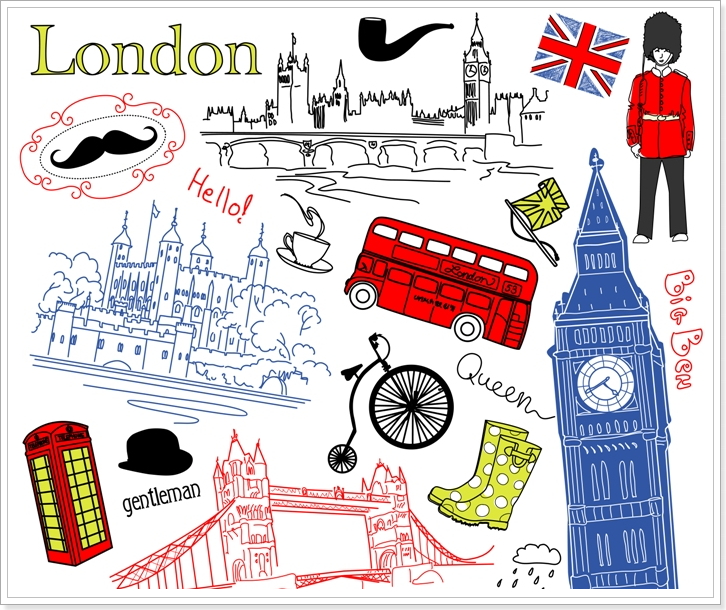 МБОУ СОШ № 10 города Краснодара                                                                                                   2015 год                                                                             Золотова Людмила Васильевна	                                          учитель английского языка                                                               Сценарий урока английского языка в  11  классеТип урока: комбинированныйФормы работы: фронтальная, индивидуальная, парная.Тема   урока:      Формирование лексико - грамматических навыков по теме: “London’s a great international brand ”.  Цель урока:Образовательная – создать условия для совершенствования  навыков и умений  монологической речи, чтения и аудирования , для проявления индивидуальности и познавательной активности учащихся , развитию социокультурной компетенции, расширяя знания о Лондоне. 2) Развивающая – способствовать развитию речи, логического мышления, языковой догадки, коммуникабельности. Научить учащихся моделировать речевую ситуацию. способность вступать в иноязычное общение и логическое изложение мыслей.Воспитательная - повышение общей культуры учащихся навыков и умений межличностного общения. воспитание умения общения с одноклассниками и умения отстаивать свою точку зрения. Формирование уважительного и доброжелательного отношения к традициям страны изучаемого языка и системы моральных ценностей .Задачи:формировать языковые и грамматические знания по теме урока.способствовать совершенствованию навыков и умений чтения и аудирования с пониманием главной идеи и деталей , анализируя грамматические структуры.Создать условия для говорения , выражая гипотезы и выводы.Оборудование: УМК“ New Millenium English ” для 11 класса О.Л. Гроза, О.Б. Дворецкая.  Учебно-методическое обеспечение:  карточки, картинки, презентация, обучающая   компьютерная программа к учебнику “ New Millenium English ”, 11 класс.       Планируемые результаты:Личностные: подвести к размышлению о проблемах , вызываемых туризмом и развитием мегаполисов.Предметные:  Практика чтения и уадирования с пониманием главной идеи и деталей, умение применять навыки работы со словарём и интерпретации  статистических данных.Метапредметные:•умение осуществлять совместное целеполагание; •умение работать со слайдами презентации; •умение оценивать правильность выполнения действия; •умение планировать свои действия в соответствии с поставленной задачей;•умение распознавать необходимые словообразовательные категории.  (Регулятивные УУД).•умение слушать и понимать речь других и в аудиозаписи;  (Коммуникативные УУД).•умение ориентироваться в своей системе знаний: отличать новое от уже известного; добывать новые знания, используя учебник, информацию, полученную на уроке (Познавательные УДД). Формы работы учащихся:  групповая , парная и индивидуальная Необходимое техническое оборудование :  компьютер,   оформление доски, слайд с цитатами, карточки с заданием ,интернет ресурсы:https://yandex.ru/search/?lr=35&clid=2224313&msid=22884.5747.1453064058.30689&text=Born%2C%20Bread%20and%20Buttered%20in%20Londonhttps://www.youtube.com/watch?v=GBhoI83B8tQСтруктура  и ход урока.Этапы урокаЦель урокаДеятельность учителяДеятельность учащЭОРНаглядностьКомпоненты УМКОрганизацион -ный  этап.Актуализация, мотивация знаний.1мин.Цель: включение в учебную деятельностьПриветствует учащихся.Hello, my dear! You look so fine. You are always welcome to the place of mine. Hi, how are you?I’m OK, thank you, and you?-Your homework for the homework will be Ex.5 p.26. Look at it and try to predict the goal of today’s lesson.-Sure. What’s the topic of our lesson?Учащиеся отвечают на приветствие.Hi, how are you?We are fine, too.Учащиеся смотрят на оформление доски     ( цитаты о Лондоне), читают задание в учебнике  и высказывают мысль о теме и цели урока.To speak about London , its “uniqueness” and problems of big cities, we should get some new information about the British capital.London’s a great international brand.Речевая и фонетическая разминка.3 мин.Учитель проводит речевую разминку.  Просит детей закрыть глаза и подумать какие ассоциации у них возникают , когда они думают о Лондоне.-Well, I’ll put the name ʻLondonʼ up on the board and ask you to close your  eyesand think about London and try to imagine it in your mind. Have a couple of minutes to think in silence, then describe what you ʻsawʼ in  mind.What things do you  associate with London?Учащиеся, подумав, предлагают свои идеи.-When I think of London, I imagine…-I remember my visit to summer school last year and…Работают  совместно с учителем с кластером  «Лондон».Выполняют  упражнение по соответствию названий достопримечательностей Лондона и фотографий. Отвечают на вопрос :Which of them would you like to see and why? Приложение 1упр. 1 стр. 24Беседа по домашнему заданию.4 мин.Учитель нацеливает учащихся на ответы домашнего задания и оценивает их. Let’s check your homework. You have made short reports about some quotes of famous people about London.Учитель помогает в случае необходимости.Ученики выступают со своими идеями, возможно не соглашаются.-“London is a riddle. Paris is an explanation”. ( Gilbert Chesterton)I can be mistaken but I suppose London is very old, it has a long history and unknown mysteries, it’s on the island while Paris is in the center of Europe. Or perhaps, they have much in common, they are very old. I’d like to visit both cities to understand the common and different things.Использование проектора.Приложение 2 Основной этап. Aктуализация знаний.4 мин.Цель: включение     в целенаправленное действие.Учитель предлагает учащимся ознакомиться с данными статистики по туризму в Лондоне. Затем ответить на вопрос упражнения:How do you think tourism influences the life of London residents?Учащиеся читают предложения и отвечают на вопросы, высказывая своё мнение. упр.2 а стр.24Первичное усвоение и закрепление новых знаний. Коррекция усвоения учащимися нового материала.    	8-10 мин.Цель: закрепление знаний.Учитель подводит итог обсуждения, благодарит детей за активность. Он нацеливает учащихся на прочтение текста с различными стратегиями-  понимание основной мысли и деталей.-Thank you. Your answers are right. I agree that tourism in any city has its pros and cons. Anyway, let’s do exercise 2b.Знакомятся с вопросами к тексту, читают про себя и находят ответы. Затем выбирают из предложенных 5 вариантов правильную формулировку главной идеи  текста. Выполнение упражнения - в устной форме.упр.2 в стр.24Совершенствование навыков и умений аудирования.15 мин.Учитель предлагает учащимся послушать аудиозапись -  интервью с жителем Лондона.- Now you are going to hear a man from London talking about where he lives. Listen and seewhich of the places he mentions. Затем – коллективная проверка упражнения.Далее учитель решает по обстановке или выполнить второе задание по аудированию и прослушать аудио повторно , или посмотреть 4- минутный видеоролик “What to do in London”.-The task is to listen to the audio clip again and say if the sentences are true or false./ Would you like to watch a short video about London?Учащиеся получают карточки с заданием и отмечают те названия, которые услышат в аудиозаписи. Учащиеся слушают интервью снова и продолжают работу на каточке. Учащиеся смотрят видеоролик и слушают речь гида и наслаждаются.Приложение 3Домашнее задание. 2 мин Учитель задает домашнее  и объясняет как его выполнять. - I want you to have some homework.Answer the questions of ex.5 page 26.Ученики записывают домашнее задание. УчебникУпр.5 стр.26Рефлексия.2 минЦель: оценивание своего  вклада в достижение поставленных в начале урока целей, свою активность и эффективность работы.Учитель спрашивает учащихся, что нового узнали на уроке и всё ли понятно. Благодарит учащихся за активную работу. Комментирует отметки за урок.-It’s time to summarize  our lesson. Thank you for your activities. Have you learnt enough at our lesson today to do your homework? And according to the tradition, give your smile-card to the student who was the brightest today. My congratulations to you!Учащиеся  высказывают своё мнение.Ученики получают друг от друга смайлики.  Тот, у кого больше всего смайликов, лучший на уроке по признанию одноклассников.